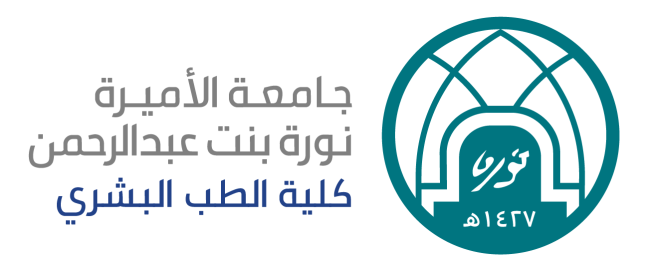 استمارة التسجيل السنة الخامسة اسم الطالبةالرقم الجامعيالمستوىالسنةما تم تسجيلهالساعات المعتمدةرمز المقرر اسم المقرر10طبب  541ممارسة الطب الباطني10جرح  551ممارسة الجراحة العامة والتخدير10طفل  573امراض الاطفال3ختر  102علوم طبية اختيارية 23333مجموع الساعاتاسم المرشدةتوقيع المرشدةالتاريختوقيع الطالبة